KLASA: 406-09/17-04/83URBROJ: 2167/01-09/01-17-2Poreč-Parenzo, 14. lipnja 2017.Na temelju članka 12. stavak 1., članka 15. i članka 447. Zakona o javnoj nabavi (''Narodne novine'' 120/16), članka 53. Statuta Grada Poreča-Parenzo (''Službeni glasnik Grad Poreča-Parenzo'' broj 02/2013) te članka 8. Pravilnika o provedbi postupaka bagatelne vrijednosti u upravnim tijelima Grada Poreča-Parenzo (''Službeni glasnik Grad Poreča-Parenzo'' broj 2/16 i 7/17), Gradonačelnik Grada Poreča-Parenzo je donio sljedećuO D L U K Uo imenovanju ovlaštenih predstavnika naručitelja i početku postupka bagatelne nabave I.Podaci o javnom Naručitelju: Grad Poreč-Parenzo, Obala maršala Tita 5, 52440, Poreč. II.Odgovorna osoba Naručitelja: Loris Peršurić, Gradonačelnik Grada Poreča-Parenzo.III.Predmet nabave:  Dobava i montaža namještaja po mjeri za osnovnu školu u ŽbandajuCPV 39151000-5 Razni namještajEvidencijski broj nabave:   33/17IV.Procijenjena vrijednost nabave ukupno iznosi: 199.000,00 kn (slovima: stodevedesetidevettisućakuna), bez PDV-a.V.Izvor - način planiranih sredstava: Financijska sredstva su osigurana u Proračunu Grada Poreča-Parenzo za 2017. godinu.VI.Ovom odlukom imenuju se ovlašteni predstavnici naručitelja u postupku bagatelne nabave u slijedećem sastavu:Đulijano Petrović, predsjednikAlja Udovičić, članFilip Šolar, članObveze i ovlasti ovlaštenih predstavnika iz ove točke Odluke su sljedeće:koordiniranje pripreme i provođenja postupka bagatelne nabave,otvaranje ponuda,sudjelovanje u pregledu i ocjeni ponuda, izrada zapisnikausmjeravanje rada stručnih osoba i službi Naručitelja kojima je povjerena izrada dokumentacije za nadmetanje, pregled i ocjena ponuda te ostali poslovi u vezi s postupkom bagatelne nabave.davanje prijedloga odgovornoj osobi naručitelja o odabiru najpovoljnijeg ponuditelja, poništenju postupka.Članovi stručnog povjerenstva za svoj rad odgovaraju odgovornoj osobi naručitelja.Svi članovi stručnog povjerenstva u obvezi su, sukladno članku 80. Zakona o javnoj nabavi, potpisati Izjavu o postojanju ili nepostojanju sukoba interesa te, ukoliko nastupe promjene,  ažurirati je bez odgađanja.  VII.Naručitelj će poziv za dostavu ponuda sukladno članku 9. Pravilnika poslati na adresu više gospodarskih subjekata te objaviti u Elektroničkom oglasniku javne nabave (EOJN) u dijelu za jednostavnu nabavu. Na službeni stranicama Grada Poreča-Parenzo objaviti će se obavijest o raspisanom pozivu za dostavu ponuda.VIII.Ova Odluka stupa na snagu danom donošenja.            GRADONAČELNIK                   Loris PeršurićDOSTAVITI:Ovlaštenim predstavnicima Naručitelja:Đulijano Petrović, ovdjeAlja Udovičić, ovdjeFilip Šolar, ovdjeUpravnom odjelu za upravljanje gradskom imovinomPismohrana, ovdje.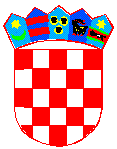 REPUBLIKA HRVATSKAISTARSKA ŽUPANIJAGRAD POREČ-PARENZOCITTÀ DI POREČ - PARENZOGradonačelnik